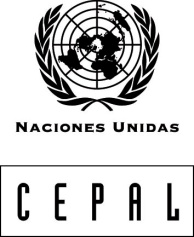 DECIMOSEXTA CONFERENCIA DE MINISTROS Y JEFES DE PLANIFICACIÓN DE AMÉRICA LATINA Y EL CARIBE Y DECIMOSÉPTIMA REUNIÓN DEL CONSEJO REGIONAL DE PLANIFICACIÓN DEL ILPES Montevideo, 28 a 30 de agosto de 2019SOLICITUD DE RESERVA DE HOTELInformación del hotelAutorizo el uso de la siguiente tarjeta de crédito a fin de garantizar mi reserva de hotel:Las reservas deben solicitarse directamente al hotel seleccionado antes del 2 de agosto. Cada delegado es responsable de su reserva y deberá asegurarse de que su solicitud haya sido procesada por el hotel y pedir el correspondiente número o código de confirmación. Para garantizar la reserva, es indispensable indicar el número de vuelo y la hora de llegada y de salida del país, así como el tipo y número de tarjeta de crédito. Nombre:Nombre:Nombre:Apellido:Apellido:Apellido:Apellido:Jefe de Delegación Delegado Delegado Delegado Delegado Observador Invitado especial Cargo oficial:Cargo oficial:Cargo oficial:Cargo oficial:Cargo oficial:Cargo oficial:Cargo oficial:Organismo o institución:Organismo o institución:Organismo o institución:Organismo o institución:Organismo o institución:Organismo o institución:Organismo o institución:Dirección:Dirección:Dirección:Dirección:Dirección:Dirección:Dirección:Ciudad:Ciudad:Ciudad:Ciudad:País:País:País:Teléfono:Teléfono:Fax:Fax:Fax:Correo electrónico:Correo electrónico:RADISSON MONTEVIDEO VICTORIA PLAZA HOTEL (5 estrellas)Plaza Independencia, 759Teléfono: (+598) 2902 0111, ext. 8103Standard sencilla                                                   109 dólares (incluye desayuno e Internet)Standard doble                                                      119 dólares (incluye desayuno e Internet)Código de reserva: GRUPO CEPALCorreo electrónico:  brosendo@radisson.com.uy                                     reservas@radisson.com.uy Atención: Betiana Rosendo* Los huéspedes no residentes en el Uruguay están exentos del 10% de IVARADISSON MONTEVIDEO VICTORIA PLAZA HOTEL (5 estrellas)Plaza Independencia, 759Teléfono: (+598) 2902 0111, ext. 8103Standard sencilla                                                   109 dólares (incluye desayuno e Internet)Standard doble                                                      119 dólares (incluye desayuno e Internet)Código de reserva: GRUPO CEPALCorreo electrónico:  brosendo@radisson.com.uy                                     reservas@radisson.com.uy Atención: Betiana Rosendo* Los huéspedes no residentes en el Uruguay están exentos del 10% de IVARADISSON MONTEVIDEO VICTORIA PLAZA HOTEL (5 estrellas)Plaza Independencia, 759Teléfono: (+598) 2902 0111, ext. 8103Standard sencilla                                                   109 dólares (incluye desayuno e Internet)Standard doble                                                      119 dólares (incluye desayuno e Internet)Código de reserva: GRUPO CEPALCorreo electrónico:  brosendo@radisson.com.uy                                     reservas@radisson.com.uy Atención: Betiana Rosendo* Los huéspedes no residentes en el Uruguay están exentos del 10% de IVAFecha de llegada al país:Núm. de vuelo:Hora aprox.:Fecha de salida del país:Núm. de vuelo:Hora aprox.:American Express  Mastercard Visa  Visa  Otra Núm. de tarjeta de crédito/código de seguridad:Núm. de tarjeta de crédito/código de seguridad:Núm. de tarjeta de crédito/código de seguridad:Fecha de vencimiento:Fecha de vencimiento: